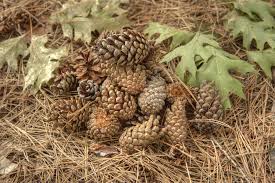 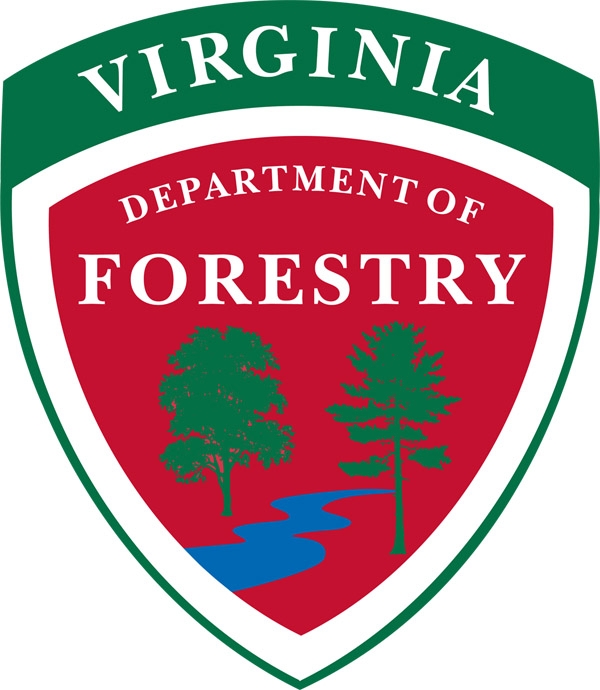  by: Jason Fisher, Sr. Extension Agent/Forestry and Natural ResourcesAttention Landowners!  Are you a forest landowner wishing to know more about hot topics regarding forested land in only a day? If so, then you need to register today for the annual Venture Outdoors program! Each year Virginia Cooperative Extension offers a number of landowner workshops that have topics of interest based on research and issues impacting our forestland to include invasive plant and insect species management, tree identification, and timber stand improvement techniques for hardwoods and pine. Partnering with state, federal and private expertise provides a reliable program the public has come to depend on. If you are concerned about the health of your existing and planned forestland, then this is a must class to gain sound advice from experts in the field of natural resources.  Class size is limited to the first 25 registrants so register early! What? : Venture Outdoors landowner education program will showcase timber sales, hardwood timber stand improvement, invasive plant species management, wildlife and your woods, timber and water quality and will briefly showcase the new American chestnut planting at Claytor Nature Center.When and Where?  May 8, Bedford County Claytor Nature Center. Registration will be from 8:30a.m. – 9:00a.m. with the program concluding by 4:00p.m. or before. See additional location offerings at http://offices.ext.vt.edu/halifax/. NOTE: Registration is FREE due to sponsor donations, however attendance confirmation is crucial to classroom and field tour planning. Lunch is provided and the day will consist of morning classroom, lunch, then afternoon field tour on site (dress for the weather). Visit http://offices.ext.vt.edu/halifax/ for a registration brochure, or call 434-476-2147 or patsyp@vt.edu  to obtain a brochure to pre-register. Registration deadline is Wednesday May 6.  For additional program information details, contact Jason Fisher, Extension Agent ANR, Forestry and Natural Resources at (434) 476-2147 or jasonf@vt.edu . See you there!If you are a person with a disability and desire any assistance or accommodations, please notify the VCE- Halifax County Office at 434-476-2147 at least one week prior to the scheduled event. Pre-Registration Form  (Choose One)Brunswick County Class		 	Halifax County ClassFriday, April 24, 9am – 3:30pm		Friday, May 15 – 9am-3:30pmSVCC Alberta Campus,			Virginia Cooperative Extension Office 109 Campus Dr, Alberta, VA 23821		171 South Main StreetHalifax, VA 24558Bedford County Class (*Special segment on American Chestnut Restoration!)	 	Friday, May 8, 9am – 3:30pmClaytor Nature Center		1844 Woods Rd, Bedford, VA 24523	Name (s): _________________________________________________________________Address: __________________________________________________________________	City: ________________________State: ________ Zip: ____________Phone: ___________________E-mail: __________________________________Name (s): _________________________________________________________________Address: __________________________________________________________________	City: ________________________State: ________ Zip: ____________Phone: ___________________E-mail: __________________________________We look forward to your participation!